窗体顶端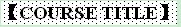 European Arts: From Classic to Contemporary Art 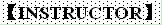 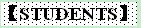 本科生    硕士生 Undergraduate    Master 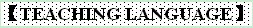 English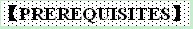 Profound interest in arts and culture, sufficient English to follow discussion 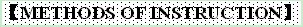 Lectures, exercises class discussion, students presentations, and excursions
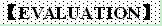 (1)Continuos, participation：50%
(2) Final Examination：50%
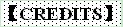 2 credits 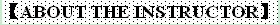 Ingo Baumgarten is an artist German and assistant  professor in the painting department of  Hongik University in Seoul/ Korea. He received his art-education in Germany , France , England and Japan, and finishing with the MfA from Tokyo University for Art and Music in 1999.
His personal artistic work is  painting based on the perception of the environment as subject matter . The motives  are transformed into strongly composed and 
symbolically charged paintings that both distance and aesthetically engage.
His work was exhibited in solo- and group-shows in Germany, Portugal, France, Japan, USA, Taiwan, and in Korea .
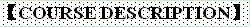 This course is aiming to a deeper understanding of  the modern and contemporary forms of Art and to a achieve personal artistic expressions.
European/Western art had been globally  influential in the last century. It’s development is complex and not easy to understand since one of the main features of modern and contemporary art is to be always different. Definitions concerning art fail since art itself  is breaking them in order to be different and new. 
Western artistic techniques and thinking have also been adopted in Asia since at least 100 years.
But in the different Asian contemporary art scenes certain difference are evident resulting from the original countries culture and from a different reception of the imported ideas and techniques. 
The deeper understanding of the conceptual mechanisms of  Western art should enable the participants of this course to better  understand their own cultural identity in a globalized  world.

In the practical part of this course the participants shall develop personal artworks concerning the individual situation in the society. In respect of the different cultural backgrounds  I want to discus and analyze those work. 
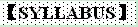 1. Theory: Introduction,  “what is art?”
practice: personal introductions, motivations, backgrounds.
2. Theory: Emancipation of art. From Renaissance to idealism.
practice:  Development of an artwork, methods of artistic project development.
Process oriented result oriented work 
3. Theory / practice: Harmonization of techniques and concepts and abilities
practice: review and analyze of first ideas sketches,
4. Theory: Development of modern art: From Idealism to the beginnings of modern art, social and cultural developments in Europe (19th century)
 practice: assistance at the realization of projects.
5 . Theory: Development of modern art in relation to social and cultural developments (ca. 1900-1970) 
practice: assistance at the realization of projects.
6. Theory:  Develpoment of Postmodern and Contemporary art :  functions, Contents, forms and techniques (ca. 1970-today)
practice: assistance at the realization of projects.
7. Theory : Art and artists in society: Art scene and art market.
practice: assistance at the realization of projects.
8. Theory/practice: review of the realized artwork, individual and group discussion. 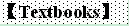 None 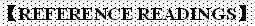 No specific books, but general references to books about Western art and European history and art history are recommended-
internet sources 
http://www.all-art.org
http://www.wga.hu/
窗体底端Name：Baumgarten Ingo Nationality：Germany Academic Title：im908Home University（From）：Hongik University,Seoul, Korea Email Address：ib@ingobaumgarten.de 